CURRICULUM VITAE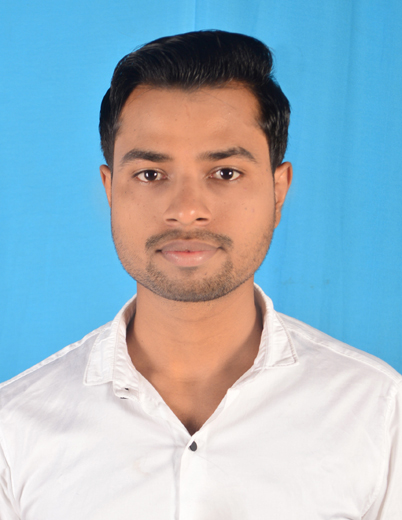 VINAY KUMAR PANDEYEmail ID : vinaypandey296@gmail.com			Contact No. :9064271832,9709250515CAREER OBJECTIVETo work with on organization where i can implement whatever knowledge i have as well as continuously learn in order to achieve success and optimum career growth by fulfilling organizational goals. ACADEMIC QUALIFICATION	PROJECTSPROJECT NAME: -   ADJUSTABLE CAR Description: - The Purpose of this project is adjusting the car according to space. We know that, the parking places are full of crowd and then we are face problem for parking our cars.Responsibilities: - Work as an active member in a group of 5 people and assisted all the team members.TRAINING ATTENDED Undergone Vocational training at BOKARO STEEL PLANT (SAIL/BSL), Bokaro for the period of 30 days TECHNICAL SKILLS Languages : C,C++Equipped With Operating System : Windows XP,Windows7,Windows 8Microsoft Word, Power Point and MS Excel.OTHER SKILLS Very Good Logical and Analytical Skills Excellent in Interpersonal and Decision Making ability.ACHIEVEMENT Man of the match selected in tournament.STRENGTH Positive Attitude, Smart Working, Hard Working, Self Confident, Quick Learner, Good Listener.HOBBIES Playing Cricket, Listening to Music, Singing and Teaching.PERSONAL DETAILS    Name			:     Vinay Kumar PandeyDECLARATION       I hereby declare that all the above Information is true to best of my knowledge Place:  Jhalda 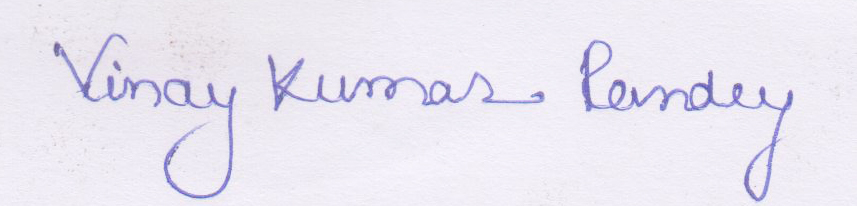 Date:	29/05/2018									Signature DEGREE/ CERTIFICATE BOARD/UNIVERSITYSCHOOL/ COLLEGE YEAR OF PASSING PERCENTAGE B.TECH (MECHANICAL)RANCHI UNIVERSITYNILAI EDUCATIONAL TRUST’S GROUP OF INSTITUTIONS,  THAKUR GAON, RANCHI  201768.75%12TH J.A.CST.PAUL’S COLLEGE,RANCHI201350%10TH W.B.B.S.EJHALDA HINDI HIGH SCHOOL 201051%Date of Birth:21/03/1994Father's NameAddress ::Manoj Kumar PandeyAt-Ojhapara jhalda, P.O-Jhalda, P.S-Jhalda, Dist-Purulia, Pin-723202, (W.B).Nationality :IndianReligion:HinduGender:Male Marital Status:UnmarriedLanguage Known:Hindi,English,Bengali.